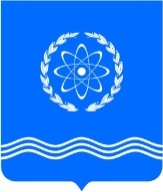 ОБНИНСКОЕ ГОРОДСКОЕ СОБРАНИЕГОРОДСКОГО ОКРУГА «ГОРОД ОБНИНСК»Р Е Ш Е Н И Е № 05-70г. Обнинск                            			                  28 апреля 2015 годаО назначении публичных слушаний по проекту решения городского Собрания«О внесении изменений и дополнений в Устав муниципального образования «Город Обнинск»,утвержденный решением городского Собрания от 04.07.2006   № 01-24В соответствии со статьями 28, 44 Федерального закона «Об общих принципах организации местного самоуправления в Российской Федерации» № 131-ФЗ от 06.10.2003, Положением «О порядке организации и проведения публичных слушаний в городе Обнинске», утвержденным решением городского Собрания от 14.02.2006  № 01-14 (в редакции решений Обнинского городского Собрания от 28.11.2006 № 04-32, от 28.02.2008 № 06-57, от 22.01.2009 № 09-69, от 26.11.2009 № 03-79, от 27.09.2011 № 06-24, от 10.12.2013 № 04-50, от 28.10.2014 № 17-61) , Обнинское городское СобраниеРЕШИЛО:1. Вынести на публичные слушания проект решения городского Собрания «О внесении изменений и дополнений в Устав муниципального образования «Город Обнинск», утвержденный решением городского Собрания от 04.07.2006  № 01-24» (прилагается).2. Назначить ответственным за проведение публичных слушаний Наволокина Владимира Васильевича – заместителя Председателя городского Собрания.3. Провести публичные слушания  15.05.2015 года с 16.00 до 17.00 часов в актовом зале здания Администрации города (город Обнинск, площадь Преображения, дом 1).4. Организацию проведения публичных слушаний возложить на Комитет по законодательству и местному самоуправлению.5. Опубликовать проект решения городского Собрания «О внесении изменений и дополнений в Устав муниципального образования «Город Обнинск», утвержденный решением городского Собрания от 04.07.2006   № 01-24».Решение вступает в силу со дня его официального опубликования.Глава городского самоуправления, Председатель городского Собрания                                                                 В.Н. Савин2 - в дело    1 – прокуратура                                         1 – правовое управление Администрации города 1 – общий отдел Администрации города1 – управление финансов по городу Обнинску1 – КСП1 – ООО Фирма «Земля-Сервис»1 – МБУ «Централизованная библиотечная система»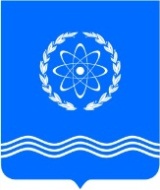 ОБНИНСКОЕ ГОРОДСКОЕ СОБРАНИЕГОРОДСКОГО ОКРУГА «ГОРОД ОБНИНСК»Р Е Ш Е Н И Е №_____проектг. Обнинск                            	                             «__» ___  2015 годаО внесении изменений и дополнений в Устав муниципального образования  «Город Обнинск», утвержденный решением городского Собрания  от 04.07.2006 года № 01-24 В соответствии с Федеральным законом «Об общих принципах организации местного самоуправления в Российской Федерации» № 131-ФЗ от 06.10.2003г.,  Обнинское городское СобраниеРЕШИЛО:Внести в Устав муниципального образования «Город Обнинск», утвержденный решением городского Собрания  от 04.07.2006 года № 01-24,  следующие изменения и дополнения:1. Пункт 1 статьи 8.1. дополнить дефисом следующего содержания:«- осуществление мероприятий по отлову и содержанию безнадзорных животных, обитающих на территории города.».2. Подпункт 9.1) пункта 1 статьи 9 дополнить словами «, организация подготовки кадров для муниципальной службы в порядке, предусмотренном законодательством Российской Федерации об образовании и законодательством Российской Федерации о муниципальной службе»Решение подлежит официальному опубликованию после его государственной регистрации и вступает в силу после его официального опубликования.Глава городского самоуправления, Председатель городского Собрания                                                                 В.Н. Савин